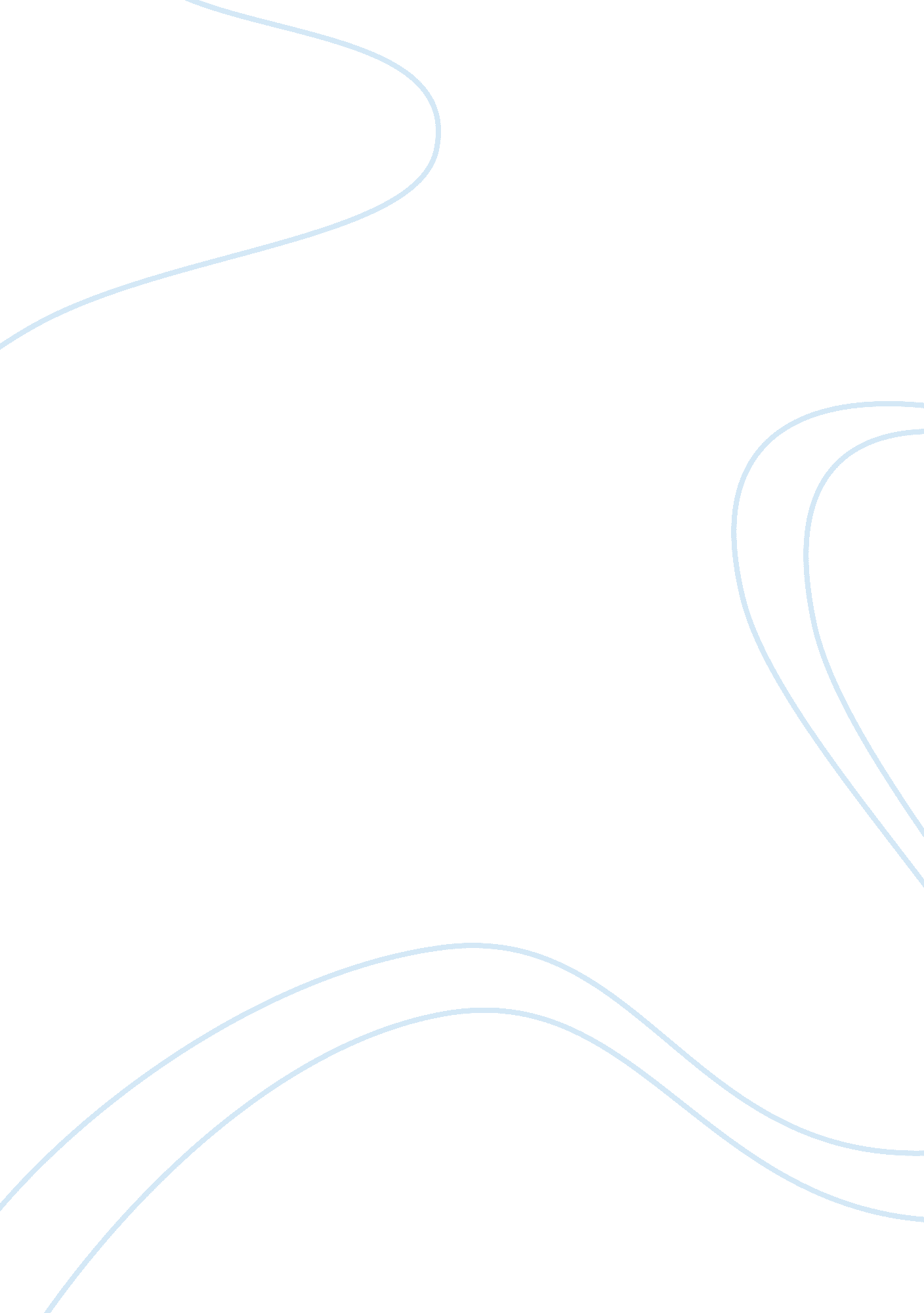 Addict to facebook assignment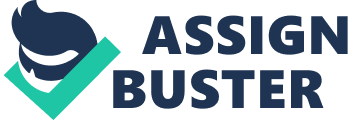 Who’s here that has 500 or more friend on Backbone but only talk to 20 of them? Well… To tell you the truth I’m one of them. I got to admit I’m addicted to Backbone. Backbone has become part of life for every teenager and adult across the world. There are about a billion Backbone users across the globe. Backbone users spend much time updating their status, posting photos, engaging in Backbone activities and events, liking posts as well as commenting on other people’s status. With the increase of Smartness and 36 networks, many people have Joined Backbone spending much f their time updating statuses. Backbone is a social networking site that is popular among many teenagers in the world. Its accessibility as well as ease of use makes many people addicted. Addiction to Backbone especially among teenagers has been noted according to recent studies. Many teenagers spend their time online engaging in Backbone activities. Some tend to think that by engaging in Backbone activities will relieve stress and others view it as a form of entertainment. When addiction to Backbone starts to interfere with you daily life activities, there is need to find a elution. One of the main tell-tale signs of addition to Backbone is known as over- sharing. It is very strange when you find people sharing their deepest secrets about their life on Backbone. In today’s world, many citizens are very concerned about the issue of anonymity and privacy online. Many people share their secrets via Backbone just to impress their friends. There is nothing wrong about sharing your personal secrets over Backbone since everyone has a social life need to fulfill. This is what makes people humans. The idea of over-sharing is what makes many people to fall under the trap of Backbone addiction. Addition to Backbone makes us have a poor judgment on what is appropriate to post and share over social networking sites. This in turn overrides our anonymity and privacy while using the internet. Another sign of addiction to Backbone is when you check your Backbone account from time to time. Most of the people check their Backbone statuses after every 5 minutes to see if their friends have commented on their posts and activities. This means that people choose to spend their free time on Backbone. What many people do is that they leave their Backbone accounts running on the background while doing other activities. They will switch between other pages to the Backbone page after a few minutes. Teenagers usually use their smartness to log in to their Backbone app when they are outside partying with friends. The end result of spending much time checking your Backbone account after every few minutes is that you will get distracted in the current assignment you are undertaking. In addition to the above revealing signs, people overly get concerned with the kind of Backbone image they will get after posting something. For instance, you may spend more than twenty minutes thinking on what to write on your status bar. After deciding on what your status update will be, you will keenly anticipate how your friends will respond and react to it. This is referred to as ‘ Backbone image’. Backbone users end up spending much time when trying to create an impression on what they update and post on Backbone. Addict to backbone By beneficial 